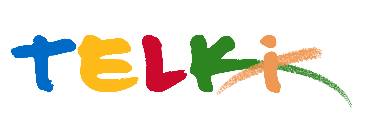 Telki Község Önkormányzata2089 Telki, Petőfi u.1.Telefon: (06) 26 920 801E-mail: hivatal@telki.huwww.telki.huELŐTERJESZTÉS A KÉPVISELŐ-TESTÜLET 2022. december 19-i rendes ülésére Napirend tárgya:2023.évi Faludisznaja rendezvény megszervezésA napirendet tárgyaló ülés dátuma: 			2022. 12.19. A napirendet tárgyaló ülés: 				Pénzügyi Bizottság, Képviselő-testület Előterjesztő: 						Deltai Károly polgármesterAz előterjesztést készítette: 				dr. Lack Mónika jegyző		 A napirendet tárgyaló ülés típusa: 			nyílt / zárt A napirendet tárgyaló ülés típusa:			rendes / rendkívüliA határozat elfogadásához szükséges többség típusát: egyszerű / minősített A szavazás módja: 					nyílt / titkos 1.Előzmények, különösen az adott tárgykörben hozott korábbi testületi döntések és azok végrehajtásának állása: - 2. Jogszabályi hivatkozások: ---3.Költségkihatások és egyéb szükséges feltételeket, illetve megteremtésük javasolt forrásai:2023.évi költségvetési források4. Tényállás bemutatása: A Faludisznaja rendezvény több, mint 20 éves múltra visszatekintő rendezvénye településünknek. A rendezvény célja a hagyományos falusi disznóvágás bemutatásán túl, hogy közelebb hozza egymáshoz a falu lakóit és nem mellesleg az idelátogatók finom, friss, toros finomságokat fogyaszthassanak. A Kodolányi János Közösségi Ház és könyvtár elkészítette a rendezvény programtervét. A rendezvény tervezett időpontja 2023. február 4.A szervezők előzetes tervei szerint a rendezvény 2023.évben megújult programokkal várja az idelátogatókat. Tekintettel arra, hogy a rendezvény tervezett időpontjáig a 2023.évi költségvetés még nem fog elkészülni, így a 2023. évi költségvetés elfogadásáig szükséges a szakmai programokhoz kötődő kötelezettségvállalási igényről döntenie a képviselő-testületnek.Telki, 2022. december 12.Deltai KárolypolgármesterHatározati javaslatTelki község ÖnkormányzatKépviselő-testülete/2022 ( XII.   .) számú önkormányzati határozat2023.évi Faludisznaja rendezvény megszervezésTelki Község Önkormányzat Képviselő-testülete úgy határozott, hogy a 2023. február 4.napjára tervezett Faludisznaja rendezvény kötelezettségvállalásának pénzügyi keretét a 2023.évi költségvetésében ………… .-Ft összegben biztosítja.Határidő: azonnalFelelős: polgármester